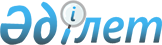 О бюджете Ново-Хайрузовского сельского округа на 2021-2023 годыРешение Катон-Карагайского районного маслихата Восточно-Казахстанской области от 30 декабря 2020 года № 46/430-VI. Зарегистрировано Департаментом юстиции Восточно-Казахстанской области 11 января 2021 года № 8331
      Примечание ИЗПИ.
      В тексте документа сохранена пунктуация и орфография оригинала.
      В соответствии со статьями 73-1, 75 Бюджетного кодекса Республики Казахстан от 4 декабря 2008 года, подпунктом 1) пункта 1 статьи 6 Закона Республики Казахстан от 23 января 2001 года "О местном государственном управлении и самоуправлении в Республике Казахстан", решением Катон-Карагайского районного маслихата от 25 декабря 2020 года № 46/400-VI "О бюджете Катон-Карагайского района на 2021-2023 годы" (зарегистрировано в Реестре государственной регистрации нормативных правовых актов за номером 8094), Катон-Карагайский районный маслихат РЕШИЛ:
      1. Утвердить бюджет Ново-Хайрузовского сельского округа на 2021-2023 годы согласно приложениям 1, 2 и 3 соответственно, в том числе на 2021 год в следующих объемах:
      1) доходы – 43717,0 тысяч тенге, в том числе:
      налоговые поступления – 2546,0 тысяч тенге;
      неналоговые поступления – 0,0 тысяч тенге;
      поступления от продажи основного капитала – 0,0 тысяч тенге;
      поступления трансфертов – 41171,0 тысяч тенге;
      2) затраты – 43886,4 тысяч тенге;
      3) чистое бюджетное кредитование – 0,0 тысяч тенге, в том числе:
      бюджетные кредиты – 0,0 тысяч тенге;
      погашение бюджетных кредитов – 0,0 тысяч тенге;
      4) сальдо по операциям с финансовыми активами – 0,0 тысяч тенге, в том числе: 
      приобретение финансовых активов – 0,0 тысяч тенге;
      поступления от продажи финансовых активов государства – 0,0 тысяч тенге;
      5) дефицит (профицит) бюджета – - 169,4 тысяч тенге;
      6) финансирование дефицита (использование профицита) бюджета – 169,4 тысяч тенге:
      поступление займов – 0,0 тысяч тенге
      погашение займов – 0,0 тысяч тенге
      используемые остатки бюджетных средств – 169,4 тысяч тенге.
      Сноска. Пункт 1 в редакции решения Катон-Карагайского районного маслихата Восточно-Казахстанской области от 16.11.2021 № 12/126-VII (вводится в действие с 01.01.2021).


      2. Учесть объем субвенций передаваемой из районного бюджета, в бюджете Ново-Хайрузовского сельского округа на 2021 год в сумме 28 673,0 тысяч тенге.
      3. Настоящее решение вводится в действие с 1 января 2021 года. Бюджет Ново-Хайрузовского сельского округа на 2021 год
      Сноска. Приложение 1 в редакции решения Катон-Карагайского районного маслихата Восточно-Казахстанской области от 16.11.2021 № 12/126-VII (вводится в действие с 01.01.2021). Бюджет Ново-Хайрузовского сельского округа на 2022 год Бюджет Ново-Хайрузовского сельского округа на 2023 год
					© 2012. РГП на ПХВ «Институт законодательства и правовой информации Республики Казахстан» Министерства юстиции Республики Казахстан
				
      Председатель сессии 

Г. Агажаева

      Секретарь маслихата 

Д. Бралинов
Приложение 1 
к решению Катон-Карагайский 
районный маслихат 
от 30 декабря 2020 года 
№ 46/430-VI
Категория
Категория
Категория
Категория
Всего доходов (тыс теңге)
Класс
Класс
Класс
Всего доходов (тыс теңге)
Подкласс
Подкласс
Всего доходов (тыс теңге)
Наименование
Всего доходов (тыс теңге)
1
2
3
4
5
I.Доходы
43717,0
1
Налоговые поступления
2546,0
01
Подоходный налог
0,0
2
Индивидуальный подоходный налог
0,0
04
Налоги на собственность
2546,0
1
Налоги на имущество
42,0
3
Земельный налог
150,0
4
Налог на транспортные средства
2354,0
2
Неналоговые поступления
0,0
01
Доходы от государственной собственности
0,0
5
Доходы от аренды имущества, находящегося в государственной собственности
0,0
06
Прочие неналоговые поступления
0,0
1
Прочие неналоговые поступления
0,0
3
Поступления от продажи основного капитала
0,0
01
Продажа государственного имущества, закрепленного за государственными учреждениями
0,0
1
Продажа государственного имущества, закрепленного за государственными учреждениями
0,0
4
Поступление трансфертов
41171,0
02
Трансферты из вышестоящих органов государственного управления
41171,0
3
Трансферты из бюджета района (города областного значения)
41171,0
Функциональная группа
Функциональная группа
Функциональная группа
Функциональная группа
Сумма (тыс тенге)
Администратор бюджетных программ
Администратор бюджетных программ
Администратор бюджетных программ
Сумма (тыс тенге)
Программа
Программа
Сумма (тыс тенге)
Наименование
Сумма (тыс тенге)
1
2
3
4
5
II. Затраты
43886,4
01
Государственные услуги общего характера
22688,0
124
Аппарат акима города районного значения,села, поселка, сельского округа
22688,0
001
Услуги по обеспечению деятельности акима города районного значения,села, поселка, сельского округа
22688,0
022
Капитальные расходы государственного органа
0,0
07
Жилищно-коммунальное хозяйство
6312,0
124
Аппарат акима города районного значения, села, поселка, сельского округа
6312,0
008
Освещение улиц населенных пунктов
1626,0
009
Обеспечение санитарии населенных пунктов
600,0
011
Благоустройство и озеленение нгаселенных пунктов
2945,0
014
Организация водоснабжения населенных пунктов
1141,0
12
Транспорт и коммуникации
14882,0
124
Аппарат акима города районного значения, села, поселка, сельского округа
14882,0
013
Обеспечение функционирования автомобильных дорог в городах районного значения, селах, поселках, сельских округах
14882,0
15
Трансферты
4,4
124
Аппарат акима города районного значения, села, поселка, сельского округа
4,4
048
Возврат неиспользованных (недоиспользованных) целевых трансфертов
4,4
III. Чистое бюджетное кредитование
0,0
Бюджетные кредиты
0,0
5
Погашение бюджетных кредитов
0,0
IV. Сальдо по операциям с финансовыми активами 
0,0
Приобретение финансовых активов
0,0
Поступления от продажи финансовых активов государства
0,0
V. Дефицит (профицит) бюджета
-169,4
VI. Финансирование дефицита (использование профицита) бюджета 
169,4
7
Поступление займов
0,0
16
Погашение займов
0,0
8
Используемые остатки бюджетных средств
169,4
01
Остатки бюджетных средств
169,4
 1
Свободные остатки бюджетных средств
169,4Приложение 2 
к решению Катон-Карагайского 
районного маслихата 
от 30 декабря 2020 года 
№ 46/430-VI
Категория
Категория
Категория
Категория
Всего доходы (тысяч тенге)
Класс
Класс
Класс
Всего доходы (тысяч тенге)
Подкласс
Подкласс
Всего доходы (тысяч тенге)
Наименование
Всего доходы (тысяч тенге)
1
2
3
4
5
І.Доходы
31329,0
1
Налоговые поступления 
2546,0
01
Подоходный налог 
0,0
2
Индивидуальный подоходный налог
0,0
04
Налоги на собственность
2546,0
1
Налоги на имущество
42,0
3
Земельный налог
150,0
4
Налог на транспортные средства 
2354,0
2
Неналоговые поступления
0,0
01
Доходы от государственной собственности
0,0
5
Доходы от аренды имущества, находящегося в государственной собственности
0,0
7
Вознаграждения по кредитам, выданным из государственного бюджета
0,0
06
Прочие неналоговые поступления
0,0
1
Прочие неналоговые поступления
0,0
3
Поступления от продажи основного капитала
0,0
01
Продажа государственного имущества, закрепленного за государственными учреждениями
0,0
1
Продажа государственного имущества, закрепленного за государственными учреждениями
0,0
03
Продажа земли и нематериальных активов
0,0
1
Продажа земли 
0,0
2
Продажа нематериальных активов
0,0
4
Поступления трансфертов
28783,0
02
Трансферты из вышестоящих органов государственного управления
28783,0
3
Трансферты из районного (города областного значения) бюджета
28783,0
функциональная группа
функциональная группа
функциональная группа
функциональная группа
Сумма (тысяч тенге)
Администратор программ
Администратор программ
Администратор программ
Сумма (тысяч тенге)
программа
программа
Сумма (тысяч тенге)
Наименование
Сумма (тысяч тенге)
1
2
3
4
5
II. Затраты
31329,0
01
Государственные услуги общего характера
16385,0
124
Аппарат акима города районного значения, села, поселка, сельского округа
16385,0
001
Услуги по обеспечению деятельности акима города районного значения, села, поселка, сельского округа
16385,0
07
Жилищно-коммунальное хозяйство
4062,0
124
Аппарат акима города районного значения, села, поселка, сельского округа
4062,0
008
Освещение улиц в населенных пунктах
1626,0
009
Обеспечение санитарии населенных пунктов
600,0
011
Благоустройство и озеленение населенных пунктов
695,0
014
Организация водоснабжения населенных пунктов
1141,0
12
Транспорт и коммуникации
10882,0
124
Аппарат акима города районного значения, села, поселка, сельского округа
10882,0
013
Обеспечение функционирования автомобильных дорог в городах районного значения, селах, поселках, сельских округах
10882,0
III. Чистое бюджетное кредитование 
0,0
Бюджетные кредиты
0,0
IV. Сальдо по операциям с финансовыми активами
0,0
V. Дефицит (профицит) бюджета
0,0
VI. Финансирование дефицита (использование профицита) бюджета
0,0Приложение 3 
 к решению Катон-Карагайского 
районного маслихата 
от 30 декабря 2020 года 
№ 46/430 -VI
Категория
Категория
Категория
Категория
Всего доходы (тысяч тенге)
Класс
Класс
Класс
Всего доходы (тысяч тенге)
Подкласс
Подкласс
Всего доходы (тысяч тенге)
Наименование
Всего доходы (тысяч тенге)
1
2
3
4
5
І.Доходы
31463,0
1
Налоговые поступления 
2546,0
01
Подоходный налог 
0,0
2
Индивидуальный подоходный налог
0,0
04
Налоги на собственность
2546,0
1
Налоги на имущество
42,0
3
Земельный налог
150,0
4
Налог на транспортные средства 
2354,0
2
Неналоговые поступления
0,0
01
Доходы от государственной собственности
0,0
5
Доходы от аренды имущества, находящегося в государственной собственности
0,0
7
Вознаграждения по кредитам, выданным из государственного бюджета
0,0
06
Прочие неналоговые поступления
0,0
1
Прочие неналоговые поступления
0,0
3
Поступления от продажи основного капитала
0,0
01
Продажа государственного имущества, закрепленного за государственными учреждениями
0,0
1
Продажа государственного имущества, закрепленного за государственными учреждениями
0,0
03
Продажа земли и нематериальных активов
0,0
1
Продажа земли 
0,0
2
Продажа нематериальных активов
0,0
4
Поступления трансфертов
28917,0
02
Трансферты из вышестоящих органов государственного управления
28917,0
3
Трансферты из районного (города областного значения) бюджета
28917,0
функциональная группа
функциональная группа
функциональная группа
функциональная группа
Сумма (тысяч тенге)
Администратор программ
Администратор программ
Администратор программ
Сумма (тысяч тенге)
программа
программа
Сумма (тысяч тенге)
Наименование
Сумма (тысяч тенге)
1
2
3
4
5
II. Затраты
31463,0
01
Государственные услуги общего характера
16519,0
124
Аппарат акима города районного значения, села, поселка, сельского округа
16519,0
001
Услуги по обеспечению деятельности акима города районного значения, села, поселка, сельского округа
16519,0
07
Жилищно-коммунальное хозяйство
4062,0
124
Аппарат акима города районного значения, села, поселка, сельского округа
4062,0
008
Освещение улиц в населенных пунктах
1626,0
009
Обеспечение санитарии населенных пунктов
600,0
011
Благоустройство и озеленение населенных пунктов
695,0
014
Организация водоснабжения населенных пунктов
1141,0
12
Транспорт и коммуникации
10882,0
124
Аппарат акима города районного значения, села, поселка, сельского округа
10882,0
013
Обеспечение функционирования автомобильных дорог в городах районного значения, селах, поселках, сельских округах
10882,0
III. Чистое бюджетное кредитование 
0,0
Бюджетные кредиты
0,0
IV. Сальдо по операциям с финансовыми активами
0,0
V. Дефицит (профицит) бюджета
0,0
VI. Финансирование дефицита (использование профицита) бюджета
0,0